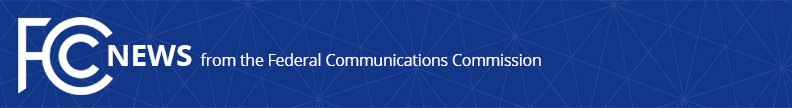 Media Contact: Robin Colwell, (202) 418-2300Robin.Colwell@fcc.govFor Immediate ReleaseSTATEMENT OF COMMISSIONER MICHAEL O’RIELLY ON COMMISSION’s formation of an Office of Economics and DataWASHINGTON, April 5, 2017. — “The Chairman’s implementation of a key proposal from the new Administration’s Transition Team is laudable and consistent with my calls for similar action.  This important structural change will help unite agency economists and bring greater efficiency, cohesion, and consistency to their work.  Over the longer term, binding cost-benefit analysis will provide a stronger foundation for agency decisions and ensure any burdens imposed by the Commission are truly justified.”###
Office of Commissioner Mike O’Rielly: (202) 418-2300Twitter: @mikeofccwww.fcc.gov/leadership/michael-oriellyThis is an unofficial announcement of Commission action.  Release of the full text of a Commission order constitutes official action.  See MCI v. FCC, 515 F.2d 385 (D.C. Cir. 1974).